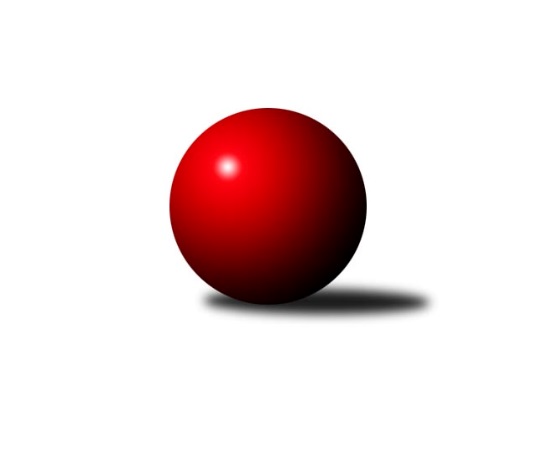 Č.16Ročník 2017/2018	27.4.2024 1. KLM 2017/2018Statistika 16. kolaTabulka družstev:		družstvo	záp	výh	rem	proh	skore	sety	průměr	body	plné	dorážka	chyby	1.	Klokani CB Dobřany	17	15	0	2	97.0 : 39.0 	(241.5 : 166.5)	3458	30	2259	1200	14.1	2.	TJ Třebíč	16	11	3	2	83.0 : 45.0 	(214.0 : 170.0)	3442	25	2258	1184	15.3	3.	SKK Hořice	16	10	1	5	74.0 : 54.0 	(205.0 : 179.0)	3441	21	2260	1180	14.9	4.	KK Slovan Rosice	16	10	0	6	73.0 : 55.0 	(194.5 : 189.5)	3397	20	2236	1161	15.6	5.	TJ Valašské Meziříčí	16	9	2	5	67.0 : 61.0 	(194.0 : 190.0)	3388	20	2234	1154	17.4	6.	KK Hvězda Trnovany	16	8	1	7	69.0 : 59.0 	(198.0 : 186.0)	3452	17	2277	1175	15.5	7.	TJ Sokol Duchcov	16	8	0	8	68.0 : 60.0 	(204.5 : 179.5)	3405	16	2243	1162	16.8	8.	KK Zábřeh	17	8	0	9	64.0 : 72.0 	(197.0 : 211.0)	3425	16	2263	1162	17	9.	SKK Jičín	16	5	1	10	56.5 : 71.5 	(180.5 : 203.5)	3398	11	2243	1155	17.8	10.	TJ Loko České Velenice	16	3	1	12	42.0 : 86.0 	(178.0 : 206.0)	3414	7	2258	1156	16.5	11.	SKK Svijany  Vrchlabí	16	3	0	13	42.5 : 85.5 	(160.0 : 224.0)	3357	6	2223	1134	25.2	12.	HKK Olomouc ˝A˝	16	2	1	13	40.0 : 88.0 	(161.0 : 223.0)	3366	5	2244	1122	21Tabulka doma:		družstvo	záp	výh	rem	proh	skore	sety	průměr	body	maximum	minimum	1.	Klokani CB Dobřany	9	9	0	0	56.0 : 16.0 	(134.5 : 81.5)	3630	18	3731	3562	2.	SKK Hořice	8	6	1	1	44.0 : 20.0 	(109.5 : 82.5)	3452	13	3534	3379	3.	TJ Třebíč	7	5	2	0	40.0 : 16.0 	(97.5 : 70.5)	3483	12	3565	3425	4.	KK Slovan Rosice	8	6	0	2	40.0 : 24.0 	(100.5 : 91.5)	3453	12	3510	3409	5.	TJ Valašské Meziříčí	8	5	1	2	38.0 : 26.0 	(103.0 : 89.0)	3470	11	3588	3246	6.	TJ Sokol Duchcov	8	5	0	3	38.0 : 26.0 	(107.5 : 84.5)	3402	10	3475	3326	7.	KK Hvězda Trnovany	8	5	0	3	36.5 : 27.5 	(106.0 : 86.0)	3509	10	3661	3392	8.	KK Zábřeh	8	5	0	3	36.0 : 28.0 	(101.0 : 91.0)	3373	10	3440	3289	9.	SKK Jičín	8	3	0	5	28.0 : 36.0 	(85.5 : 106.5)	3458	6	3534	3379	10.	TJ Loko České Velenice	8	3	0	5	26.0 : 38.0 	(91.0 : 101.0)	3444	6	3624	3280	11.	HKK Olomouc ˝A˝	8	2	1	5	25.0 : 39.0 	(89.0 : 103.0)	3305	5	3418	3239	12.	SKK Svijany  Vrchlabí	9	1	0	8	20.5 : 51.5 	(91.0 : 125.0)	3200	2	3307	3040Tabulka venku:		družstvo	záp	výh	rem	proh	skore	sety	průměr	body	maximum	minimum	1.	TJ Třebíč	9	6	1	2	43.0 : 29.0 	(116.5 : 99.5)	3437	13	3668	3211	2.	Klokani CB Dobřany	8	6	0	2	41.0 : 23.0 	(107.0 : 85.0)	3437	12	3623	3212	3.	TJ Valašské Meziříčí	8	4	1	3	29.0 : 35.0 	(91.0 : 101.0)	3378	9	3497	3260	4.	KK Slovan Rosice	8	4	0	4	33.0 : 31.0 	(94.0 : 98.0)	3390	8	3487	3251	5.	SKK Hořice	8	4	0	4	30.0 : 34.0 	(95.5 : 96.5)	3439	8	3571	3323	6.	KK Hvězda Trnovany	8	3	1	4	32.5 : 31.5 	(92.0 : 100.0)	3445	7	3562	3379	7.	TJ Sokol Duchcov	8	3	0	5	30.0 : 34.0 	(97.0 : 95.0)	3405	6	3538	3291	8.	KK Zábřeh	9	3	0	6	28.0 : 44.0 	(96.0 : 120.0)	3431	6	3494	3372	9.	SKK Jičín	8	2	1	5	28.5 : 35.5 	(95.0 : 97.0)	3391	5	3483	3289	10.	SKK Svijany  Vrchlabí	7	2	0	5	22.0 : 34.0 	(69.0 : 99.0)	3379	4	3481	3242	11.	TJ Loko České Velenice	8	0	1	7	16.0 : 48.0 	(87.0 : 105.0)	3410	1	3565	3322	12.	HKK Olomouc ˝A˝	8	0	0	8	15.0 : 49.0 	(72.0 : 120.0)	3374	0	3432	3232Tabulka podzimní části:		družstvo	záp	výh	rem	proh	skore	sety	průměr	body	doma	venku	1.	Klokani CB Dobřany	11	9	0	2	59.0 : 29.0 	(149.5 : 114.5)	3438	18 	5 	0 	0 	4 	0 	2	2.	TJ Třebíč	11	8	1	2	56.0 : 32.0 	(145.0 : 119.0)	3410	17 	4 	1 	0 	4 	0 	2	3.	SKK Hořice	11	7	0	4	51.0 : 37.0 	(137.5 : 126.5)	3460	14 	5 	0 	1 	2 	0 	3	4.	KK Zábřeh	11	7	0	4	47.0 : 41.0 	(132.0 : 132.0)	3426	14 	5 	0 	2 	2 	0 	2	5.	TJ Valašské Meziříčí	11	6	1	4	46.0 : 42.0 	(133.5 : 130.5)	3372	13 	2 	1 	2 	4 	0 	2	6.	TJ Sokol Duchcov	11	6	0	5	50.0 : 38.0 	(145.0 : 119.0)	3391	12 	3 	0 	2 	3 	0 	3	7.	KK Slovan Rosice	11	6	0	5	46.0 : 42.0 	(129.5 : 134.5)	3399	12 	4 	0 	2 	2 	0 	3	8.	SKK Jičín	11	5	1	5	46.5 : 41.5 	(135.0 : 129.0)	3403	11 	3 	0 	1 	2 	1 	4	9.	KK Hvězda Trnovany	11	4	1	6	42.5 : 45.5 	(131.5 : 132.5)	3457	9 	3 	0 	3 	1 	1 	3	10.	HKK Olomouc ˝A˝	11	2	1	8	29.0 : 59.0 	(114.5 : 149.5)	3356	5 	2 	1 	2 	0 	0 	6	11.	SKK Svijany  Vrchlabí	11	2	0	9	31.0 : 57.0 	(116.0 : 148.0)	3340	4 	1 	0 	5 	1 	0 	4	12.	TJ Loko České Velenice	11	1	1	9	24.0 : 64.0 	(115.0 : 149.0)	3386	3 	1 	0 	5 	0 	1 	4Tabulka jarní části:		družstvo	záp	výh	rem	proh	skore	sety	průměr	body	doma	venku	1.	Klokani CB Dobřany	6	6	0	0	38.0 : 10.0 	(92.0 : 52.0)	3565	12 	4 	0 	0 	2 	0 	0 	2.	KK Hvězda Trnovany	6	5	0	1	32.5 : 15.5 	(79.5 : 64.5)	3439	10 	2 	0 	0 	3 	0 	1 	3.	TJ Třebíč	5	3	2	0	27.0 : 13.0 	(69.0 : 51.0)	3511	8 	1 	1 	0 	2 	1 	0 	4.	KK Slovan Rosice	5	4	0	1	27.0 : 13.0 	(65.0 : 55.0)	3406	8 	2 	0 	0 	2 	0 	1 	5.	SKK Hořice	5	3	1	1	23.0 : 17.0 	(67.5 : 52.5)	3424	7 	1 	1 	0 	2 	0 	1 	6.	TJ Valašské Meziříčí	5	3	1	1	21.0 : 19.0 	(60.5 : 59.5)	3464	7 	3 	0 	0 	0 	1 	1 	7.	TJ Loko České Velenice	6	2	1	3	22.0 : 26.0 	(75.0 : 69.0)	3438	5 	2 	0 	0 	0 	1 	3 	8.	TJ Sokol Duchcov	6	2	0	4	20.0 : 28.0 	(70.5 : 73.5)	3429	4 	2 	0 	2 	0 	0 	2 	9.	SKK Svijany  Vrchlabí	5	1	0	4	11.5 : 28.5 	(44.0 : 76.0)	3335	2 	0 	0 	3 	1 	0 	1 	10.	KK Zábřeh	6	1	0	5	17.0 : 31.0 	(65.0 : 79.0)	3410	2 	0 	0 	1 	1 	0 	4 	11.	HKK Olomouc ˝A˝	6	0	1	5	15.0 : 33.0 	(58.5 : 85.5)	3370	1 	0 	1 	3 	0 	0 	2 	12.	SKK Jičín	5	0	0	5	10.0 : 30.0 	(45.5 : 74.5)	3410	0 	0 	0 	4 	0 	0 	1 Zisk bodů pro družstvo:		jméno hráče	družstvo	body	zápasy	v %	dílčí body	sety	v %	1.	Vlastimil Zeman ml. ml.	Klokani CB Dobřany 	15	/	17	(88%)	52	/	68	(76%)	2.	Kamil Nestrojil 	TJ Třebíč 	14	/	15	(93%)	43	/	60	(72%)	3.	Martin Sitta 	KK Zábřeh 	14	/	17	(82%)	48	/	68	(71%)	4.	Petr Dobeš ml.	TJ Třebíč 	13	/	16	(81%)	45	/	64	(70%)	5.	Robert Pevný 	TJ Třebíč 	12	/	16	(75%)	41.5	/	64	(65%)	6.	Lukáš Vik 	SKK Jičín 	12	/	16	(75%)	41	/	64	(64%)	7.	Tomáš Štraicher 	TJ Sokol Duchcov 	12	/	16	(75%)	40.5	/	64	(63%)	8.	Jaromír Šklíba 	SKK Hořice 	12	/	16	(75%)	38	/	64	(59%)	9.	Lukáš Doubrava 	Klokani CB Dobřany 	12	/	17	(71%)	39	/	68	(57%)	10.	Miroslav Šnejdar ml.	KK Hvězda Trnovany 	11.5	/	16	(72%)	40	/	64	(63%)	11.	Jiří Axman ml. ml.	KK Slovan Rosice 	11	/	14	(79%)	36.5	/	56	(65%)	12.	Dominik Ruml 	SKK Hořice 	11	/	15	(73%)	37.5	/	60	(63%)	13.	Vojtěch Tulka 	SKK Hořice 	11	/	16	(69%)	42.5	/	64	(66%)	14.	Tomáš Cabák 	TJ Valašské Meziříčí 	11	/	16	(69%)	39.5	/	64	(62%)	15.	Zdeněk Dvořák ml. 	TJ Loko České Velenice 	11	/	16	(69%)	38.5	/	64	(60%)	16.	Michal Albrecht 	HKK Olomouc ˝A˝ 	11	/	16	(69%)	38	/	64	(59%)	17.	Tomáš Dražil 	KK Zábřeh 	11	/	17	(65%)	40	/	68	(59%)	18.	Michael Klaus 	TJ Sokol Duchcov 	10	/	13	(77%)	36.5	/	52	(70%)	19.	Josef Fišer ml.	Klokani CB Dobřany 	10	/	13	(77%)	32	/	52	(62%)	20.	Jiří Baloun 	Klokani CB Dobřany 	10	/	14	(71%)	35	/	56	(63%)	21.	Martin Hažva 	SKK Hořice 	10	/	14	(71%)	29.5	/	56	(53%)	22.	Jiří Zemánek 	KK Hvězda Trnovany 	10	/	15	(67%)	34	/	60	(57%)	23.	Ivo Fabík 	KK Slovan Rosice 	10	/	15	(67%)	32.5	/	60	(54%)	24.	Jiří Vejvara 	SKK Svijany  Vrchlabí 	10	/	16	(63%)	38	/	64	(59%)	25.	Vladimír Výrek 	TJ Valašské Meziříčí 	10	/	16	(63%)	36.5	/	64	(57%)	26.	Zdeněk Ransdorf 	TJ Sokol Duchcov 	9	/	11	(82%)	33	/	44	(75%)	27.	Jiří Drábek 	SKK Jičín 	9	/	12	(75%)	25	/	48	(52%)	28.	Michal Koubek 	KK Hvězda Trnovany 	9	/	14	(64%)	30	/	56	(54%)	29.	Daniel Balcar 	SKK Svijany  Vrchlabí 	9	/	14	(64%)	29	/	56	(52%)	30.	Martin Pejčoch 	Klokani CB Dobřany 	9	/	15	(60%)	34.5	/	60	(58%)	31.	Miloš Civín 	TJ Sokol Duchcov 	9	/	15	(60%)	33	/	60	(55%)	32.	Josef Šálek 	KK Hvězda Trnovany 	9	/	16	(56%)	31	/	64	(48%)	33.	Jiří Zemek 	KK Slovan Rosice 	8	/	10	(80%)	23.5	/	40	(59%)	34.	Jakub Dařílek 	TJ Sokol Duchcov 	8	/	15	(53%)	32	/	60	(53%)	35.	Pavel Louda 	SKK Jičín 	8	/	15	(53%)	28.5	/	60	(48%)	36.	Radim Metelka 	TJ Valašské Meziříčí 	8	/	16	(50%)	32.5	/	64	(51%)	37.	Josef Sitta 	KK Zábřeh 	8	/	17	(47%)	33	/	68	(49%)	38.	Zdeněk Švub 	KK Zábřeh 	8	/	17	(47%)	26	/	68	(38%)	39.	Bronislav Černuška 	TJ Loko České Velenice 	7	/	14	(50%)	32.5	/	56	(58%)	40.	Kamil Bartoš 	HKK Olomouc ˝A˝ 	7	/	14	(50%)	23.5	/	56	(42%)	41.	Michal Juroška 	TJ Valašské Meziříčí 	7	/	16	(44%)	30.5	/	64	(48%)	42.	Jan Vařák 	KK Slovan Rosice 	6	/	9	(67%)	19	/	36	(53%)	43.	Jiří Mikoláš 	TJ Třebíč 	6	/	11	(55%)	18.5	/	44	(42%)	44.	Zdeněk Říha 	Klokani CB Dobřany 	6	/	13	(46%)	26	/	52	(50%)	45.	Adam Palko 	KK Slovan Rosice 	6	/	13	(46%)	25	/	52	(48%)	46.	Václav Rypel 	TJ Třebíč 	6	/	14	(43%)	24.5	/	56	(44%)	47.	Dalibor Matyáš 	KK Slovan Rosice 	6	/	15	(40%)	28	/	60	(47%)	48.	Dalibor Jandík 	TJ Valašské Meziříčí 	6	/	16	(38%)	26.5	/	64	(41%)	49.	Pavel Maršík 	SKK Svijany  Vrchlabí 	5.5	/	10	(55%)	14.5	/	40	(36%)	50.	Josef Vejvara 	SKK Jičín 	5	/	8	(63%)	18	/	32	(56%)	51.	Jiří Němec 	HKK Olomouc ˝A˝ 	5	/	11	(45%)	22.5	/	44	(51%)	52.	Milan Stránský 	KK Hvězda Trnovany 	5	/	12	(42%)	22	/	48	(46%)	53.	Vlastimil Zeman st. 	Klokani CB Dobřany 	5	/	12	(42%)	22	/	48	(46%)	54.	Pavel Jedlička 	KK Hvězda Trnovany 	5	/	12	(42%)	22	/	48	(46%)	55.	Ladislav Chmel 	TJ Loko České Velenice 	5	/	13	(38%)	22	/	52	(42%)	56.	Michal Rolf 	SKK Svijany  Vrchlabí 	5	/	16	(31%)	29	/	64	(45%)	57.	Daniel Šefr 	TJ Valašské Meziříčí 	5	/	16	(31%)	28.5	/	64	(45%)	58.	Jiří Axman st.	KK Slovan Rosice 	5	/	16	(31%)	24	/	64	(38%)	59.	Martin Rédr 	HKK Olomouc ˝A˝ 	4	/	8	(50%)	15	/	32	(47%)	60.	Dalibor Lang 	TJ Třebíč 	4	/	9	(44%)	14	/	36	(39%)	61.	Ondřej Touš 	TJ Loko České Velenice 	4	/	15	(27%)	26.5	/	60	(44%)	62.	Marek Ollinger 	KK Zábřeh 	4	/	16	(25%)	24.5	/	64	(38%)	63.	Jaroslav Soukup ml. 	SKK Jičín 	3.5	/	12	(29%)	20	/	48	(42%)	64.	Jan Ringel 	SKK Jičín 	3	/	10	(30%)	16	/	40	(40%)	65.	Zdeněk Zahrádka 	TJ Sokol Duchcov 	3	/	10	(30%)	14.5	/	40	(36%)	66.	Miroslav Dvořák 	TJ Loko České Velenice 	3	/	11	(27%)	18.5	/	44	(42%)	67.	Roman Pek 	SKK Svijany  Vrchlabí 	3	/	11	(27%)	18.5	/	44	(42%)	68.	Matouš Krajzinger 	HKK Olomouc ˝A˝ 	3	/	11	(27%)	16	/	44	(36%)	69.	Jiří Baier 	SKK Hořice 	3	/	11	(27%)	15.5	/	44	(35%)	70.	Mojmír Novotný 	TJ Třebíč 	3	/	12	(25%)	22.5	/	48	(47%)	71.	Jaroslav Soukup 	SKK Jičín 	3	/	16	(19%)	25	/	64	(39%)	72.	Zbyněk Dvořák 	TJ Loko České Velenice 	3	/	16	(19%)	23	/	64	(36%)	73.	Pavel Nežádal 	SKK Hořice 	2	/	8	(25%)	14.5	/	32	(45%)	74.	Ladislav Erben 	SKK Svijany  Vrchlabí 	2	/	8	(25%)	10.5	/	32	(33%)	75.	Martin Maršík 	SKK Svijany  Vrchlabí 	2	/	10	(20%)	12.5	/	40	(31%)	76.	Jiří Flídr 	KK Zábřeh 	2	/	11	(18%)	17.5	/	44	(40%)	77.	Milan Sekanina 	HKK Olomouc ˝A˝ 	2	/	12	(17%)	17.5	/	48	(36%)	78.	Radek Kroupa 	SKK Hořice 	2	/	14	(14%)	23.5	/	56	(42%)	79.	Jaromír Hendrych ml. 	HKK Olomouc ˝A˝ 	2	/	14	(14%)	19.5	/	56	(35%)	80.	Petr Fabián 	KK Hvězda Trnovany 	1.5	/	6	(25%)	9	/	24	(38%)	81.	Marian Hošek 	HKK Olomouc ˝A˝ 	1	/	1	(100%)	4	/	4	(100%)	82.	Jan Dobeš 	TJ Třebíč 	1	/	1	(100%)	3	/	4	(75%)	83.	Břetislav Sobota 	HKK Olomouc ˝A˝ 	1	/	1	(100%)	2	/	4	(50%)	84.	Jan Macerod 	KK Slovan Rosice 	1	/	1	(100%)	2	/	4	(50%)	85.	Jiří Michálek 	KK Zábřeh 	1	/	2	(50%)	5	/	8	(63%)	86.	Pavel Nezadal 	SKK Hořice 	1	/	2	(50%)	4	/	8	(50%)	87.	Tomáš Maroušek 	TJ Loko České Velenice 	1	/	8	(13%)	14	/	32	(44%)	88.	Josef Pecha 	TJ Sokol Duchcov 	1	/	9	(11%)	11	/	36	(31%)	89.	Luboš Kolařík 	SKK Jičín 	0	/	1	(0%)	1	/	4	(25%)	90.	František Kopecký 	TJ Sokol Duchcov 	0	/	1	(0%)	1	/	4	(25%)	91.	Milan Ringel 	SKK Svijany  Vrchlabí 	0	/	1	(0%)	1	/	4	(25%)	92.	František Černý 	SKK Jičín 	0	/	1	(0%)	1	/	4	(25%)	93.	Lukáš Doseděl 	KK Zábřeh 	0	/	1	(0%)	0	/	4	(0%)	94.	Lukáš Toman 	TJ Třebíč 	0	/	1	(0%)	0	/	4	(0%)	95.	Pavel Kaan 	SKK Jičín 	0	/	1	(0%)	0	/	4	(0%)	96.	Marek Živr 	SKK Svijany  Vrchlabí 	0	/	2	(0%)	1	/	8	(13%)	97.	Tomáš Limberský 	SKK Svijany  Vrchlabí 	0	/	2	(0%)	1	/	8	(13%)	98.	Václav Švub 	KK Zábřeh 	0	/	3	(0%)	3	/	12	(25%)	99.	Dalibor Dařílek 	TJ Sokol Duchcov 	0	/	4	(0%)	3	/	16	(19%)Průměry na kuželnách:		kuželna	průměr	plné	dorážka	chyby	výkon na hráče	1.	CB Dobřany, 1-4	3569	2321	1247	15.3	(594.9)	2.	TJ Lokomotiva Ústí nad Labem, 1-4	3484	2282	1202	16.0	(580.8)	3.	SKK Jičín, 1-4	3470	2283	1187	18.6	(578.5)	4.	České Velenice, 1-4	3452	2287	1165	15.9	(575.4)	5.	TJ Valašské Meziříčí, 1-4	3451	2257	1194	16.4	(575.2)	6.	TJ Třebíč, 1-4	3447	2276	1171	15.9	(574.6)	7.	KK Slovan Rosice, 1-4	3439	2272	1167	18.2	(573.2)	8.	SKK Hořice, 1-4	3414	2252	1162	15.6	(569.1)	9.	Duchcov, 1-4	3367	2211	1155	16.5	(561.2)	10.	KK Zábřeh, 1-4	3365	2216	1149	15.9	(561.0)	11.	HKK Olomouc, 1-8	3336	2211	1124	19.9	(556.0)	12.	Vrchlabí, 1-4	3261	2173	1087	21.6	(543.6)Nejlepší výkony na kuželnách:CB Dobřany, 1-4Klokani CB Dobřany	3731	15. kolo	Vlastimil Zeman ml. ml.	Klokani CB Dobřany	686	15. koloKlokani CB Dobřany	3705	13. kolo	Vlastimil Zeman ml. ml.	Klokani CB Dobřany	651	8. koloKlokani CB Dobřany	3680	2. kolo	Josef Fišer ml.	Klokani CB Dobřany	645	2. koloKlokani CB Dobřany	3635	6. kolo	Zdeněk Dvořák ml. 	TJ Loko České Velenice	644	12. koloKlokani CB Dobřany	3629	8. kolo	Lukáš Doubrava 	Klokani CB Dobřany	641	13. koloKlokani CB Dobřany	3585	11. kolo	Vlastimil Zeman ml. ml.	Klokani CB Dobřany	641	12. koloKlokani CB Dobřany	3573	12. kolo	Vlastimil Zeman ml. ml.	Klokani CB Dobřany	640	6. koloSKK Hořice	3571	6. kolo	Jaromír Šklíba 	SKK Hořice	637	6. koloTJ Třebíč	3568	11. kolo	Zdeněk Říha 	Klokani CB Dobřany	637	2. koloKlokani CB Dobřany	3566	4. kolo	Lukáš Doubrava 	Klokani CB Dobřany	636	15. koloTJ Lokomotiva Ústí nad Labem, 1-4KK Hvězda Trnovany	3661	7. kolo	Miroslav Šnejdar ml.	KK Hvězda Trnovany	641	13. koloKK Hvězda Trnovany	3558	4. kolo	Michal Koubek 	KK Hvězda Trnovany	633	7. koloSKK Hořice	3540	2. kolo	Miroslav Šnejdar ml.	KK Hvězda Trnovany	633	7. koloKK Hvězda Trnovany	3534	9. kolo	Josef Šálek 	KK Hvězda Trnovany	622	7. koloKK Hvězda Trnovany	3521	2. kolo	Jakub Dařílek 	TJ Sokol Duchcov	620	13. koloKK Hvězda Trnovany	3517	13. kolo	Martin Sitta 	KK Zábřeh	620	5. koloTJ Loko České Velenice	3495	7. kolo	Miroslav Šnejdar ml.	KK Hvězda Trnovany	620	4. koloSKK Jičín	3483	10. kolo	Miroslav Šnejdar ml.	KK Hvězda Trnovany	617	9. koloTJ Sokol Duchcov	3460	13. kolo	Jiří Vejvara 	SKK Svijany  Vrchlabí	615	4. koloKK Zábřeh	3460	5. kolo	Jiří Drábek 	SKK Jičín	613	10. koloSKK Jičín, 1-4TJ Třebíč	3668	14. kolo	Petr Dobeš ml.	TJ Třebíč	657	14. koloKlokani CB Dobřany	3623	16. kolo	Kamil Nestrojil 	TJ Třebíč	633	14. koloSKK Jičín	3534	16. kolo	Jiří Baloun 	Klokani CB Dobřany	627	16. koloSKK Jičín	3511	14. kolo	Zdeněk Švub 	KK Zábřeh	625	13. koloKK Zábřeh	3494	13. kolo	Jiří Drábek 	SKK Jičín	625	14. koloSKK Jičín	3491	5. kolo	Jaroslav Soukup 	SKK Jičín	624	16. koloKK Slovan Rosice	3487	11. kolo	Martin Pejčoch 	Klokani CB Dobřany	623	16. koloSKK Jičín	3481	3. kolo	Jiří Drábek 	SKK Jičín	621	5. koloSKK Jičín	3456	8. kolo	Jan Vařák 	KK Slovan Rosice	620	11. koloKK Hvězda Trnovany	3436	12. kolo	Lukáš Doubrava 	Klokani CB Dobřany	617	16. koloČeské Velenice, 1-4TJ Loko České Velenice	3624	8. kolo	Bronislav Černuška 	TJ Loko České Velenice	642	8. koloTJ Sokol Duchcov	3538	4. kolo	Zbyněk Dvořák 	TJ Loko České Velenice	623	8. koloKlokani CB Dobřany	3523	10. kolo	Lukáš Vik 	SKK Jičín	623	15. koloTJ Valašské Meziříčí	3497	2. kolo	Zdeněk Dvořák ml. 	TJ Loko České Velenice	613	10. koloTJ Loko České Velenice	3482	2. kolo	Zdeněk Dvořák ml. 	TJ Loko České Velenice	612	2. koloTJ Loko České Velenice	3479	13. kolo	Radim Metelka 	TJ Valašské Meziříčí	612	2. koloKK Slovan Rosice	3473	6. kolo	Michael Klaus 	TJ Sokol Duchcov	612	4. koloSKK Svijany  Vrchlabí	3466	11. kolo	Zdeněk Ransdorf 	TJ Sokol Duchcov	610	4. koloTJ Loko České Velenice	3456	10. kolo	Michal Rolf 	SKK Svijany  Vrchlabí	609	11. koloTJ Loko České Velenice	3430	15. kolo	Ladislav Chmel 	TJ Loko České Velenice	609	11. koloTJ Valašské Meziříčí, 1-4TJ Valašské Meziříčí	3588	14. kolo	Tomáš Cabák 	TJ Valašské Meziříčí	644	16. koloTJ Loko České Velenice	3565	14. kolo	Martin Sitta 	KK Zábřeh	635	12. koloTJ Valašské Meziříčí	3554	12. kolo	Radim Metelka 	TJ Valašské Meziříčí	633	6. koloTJ Valašské Meziříčí	3537	6. kolo	Vladimír Výrek 	TJ Valašské Meziříčí	632	8. koloTJ Valašské Meziříčí	3535	16. kolo	Zdeněk Dvořák ml. 	TJ Loko České Velenice	625	14. koloTJ Valašské Meziříčí	3477	11. kolo	Bronislav Černuška 	TJ Loko České Velenice	624	14. koloSKK Hořice	3473	8. kolo	Tomáš Dražil 	KK Zábřeh	624	12. koloKK Zábřeh	3466	12. kolo	Dalibor Jandík 	TJ Valašské Meziříčí	623	11. koloKK Hvězda Trnovany	3437	11. kolo	Tomáš Cabák 	TJ Valašské Meziříčí	622	14. koloTJ Valašské Meziříčí	3426	3. kolo	Radim Metelka 	TJ Valašské Meziříčí	619	16. koloTJ Třebíč, 1-4TJ Třebíč	3565	15. kolo	Kamil Nestrojil 	TJ Třebíč	678	15. koloTJ Třebíč	3541	6. kolo	Petr Dobeš ml.	TJ Třebíč	643	13. koloTJ Třebíč	3483	10. kolo	Robert Pevný 	TJ Třebíč	635	15. koloSKK Jičín	3473	2. kolo	Petr Dobeš ml.	TJ Třebíč	621	9. koloTJ Třebíč	3461	4. kolo	Kamil Nestrojil 	TJ Třebíč	621	10. koloTJ Třebíč	3458	13. kolo	Tomáš Štraicher 	TJ Sokol Duchcov	619	15. koloTJ Třebíč	3449	2. kolo	Jiří Němec 	HKK Olomouc ˝A˝	613	10. koloTJ Sokol Duchcov	3434	15. kolo	Kamil Nestrojil 	TJ Třebíč	613	6. koloKK Hvězda Trnovany	3426	6. kolo	Jakub Dařílek 	TJ Sokol Duchcov	612	15. koloTJ Třebíč	3425	9. kolo	Kamil Nestrojil 	TJ Třebíč	612	4. koloKK Slovan Rosice, 1-4Klokani CB Dobřany	3553	7. kolo	Jiří Zemek 	KK Slovan Rosice	638	5. koloKK Slovan Rosice	3510	10. kolo	Vlastimil Zeman ml. ml.	Klokani CB Dobřany	625	7. koloKK Slovan Rosice	3478	7. kolo	Jakub Dařílek 	TJ Sokol Duchcov	620	10. koloKK Slovan Rosice	3459	13. kolo	Ivo Fabík 	KK Slovan Rosice	614	7. koloKK Slovan Rosice	3459	3. kolo	Dominik Ruml 	SKK Hořice	608	13. koloKK Slovan Rosice	3445	5. kolo	Jiří Zemek 	KK Slovan Rosice	605	10. koloTJ Třebíč	3440	5. kolo	Lukáš Doubrava 	Klokani CB Dobřany	603	7. koloKK Slovan Rosice	3437	2. kolo	Jiří Axman ml. ml.	KK Slovan Rosice	602	10. koloTJ Valašské Meziříčí	3426	9. kolo	Petr Dobeš ml.	TJ Třebíč	602	5. koloSKK Hořice	3424	13. kolo	Adam Palko 	KK Slovan Rosice	602	3. koloSKK Hořice, 1-4SKK Hořice	3534	14. kolo	Dominik Ruml 	SKK Hořice	636	14. koloSKK Hořice	3501	7. kolo	Jaromír Šklíba 	SKK Hořice	627	16. koloSKK Hořice	3484	16. kolo	Lukáš Vik 	SKK Jičín	619	9. koloKK Zábřeh	3481	3. kolo	Radek Kroupa 	SKK Hořice	610	7. koloTJ Třebíč	3466	16. kolo	Dominik Ruml 	SKK Hořice	609	9. koloSKK Hořice	3462	9. kolo	Martin Sitta 	KK Zábřeh	609	3. koloSKK Hořice	3451	5. kolo	Kamil Nestrojil 	TJ Třebíč	605	16. koloKK Hvězda Trnovany	3422	14. kolo	Jaromír Šklíba 	SKK Hořice	605	9. koloSKK Hořice	3413	3. kolo	Vojtěch Tulka 	SKK Hořice	602	14. koloSKK Hořice	3390	10. kolo	Tomáš Dražil 	KK Zábřeh	599	3. koloDuchcov, 1-4TJ Sokol Duchcov	3475	5. kolo	Zdeněk Ransdorf 	TJ Sokol Duchcov	633	16. koloTJ Sokol Duchcov	3472	16. kolo	Miroslav Šnejdar ml.	KK Hvězda Trnovany	626	1. koloTJ Sokol Duchcov	3431	7. kolo	Zdeněk Ransdorf 	TJ Sokol Duchcov	624	14. koloKK Slovan Rosice	3403	12. kolo	Tomáš Štraicher 	TJ Sokol Duchcov	622	3. koloTJ Sokol Duchcov	3389	14. kolo	Zdeněk Ransdorf 	TJ Sokol Duchcov	622	3. koloTJ Sokol Duchcov	3386	12. kolo	Jakub Dařílek 	TJ Sokol Duchcov	618	16. koloKK Hvězda Trnovany	3379	1. kolo	Michael Klaus 	TJ Sokol Duchcov	615	5. koloTJ Třebíč	3377	3. kolo	Tomáš Štraicher 	TJ Sokol Duchcov	611	7. koloTJ Sokol Duchcov	3376	3. kolo	Zdeněk Ransdorf 	TJ Sokol Duchcov	611	5. koloKK Zábřeh	3372	14. kolo	Miloš Civín 	TJ Sokol Duchcov	609	7. koloKK Zábřeh, 1-4TJ Třebíč	3464	7. kolo	Jiří Vejvara 	SKK Svijany  Vrchlabí	628	6. koloKlokani CB Dobřany	3450	9. kolo	Martin Sitta 	KK Zábřeh	621	2. koloKK Zábřeh	3440	2. kolo	Martin Sitta 	KK Zábřeh	618	7. koloSKK Hořice	3437	15. kolo	Vlastimil Zeman ml. ml.	Klokani CB Dobřany	616	9. koloKK Zábřeh	3424	4. kolo	Josef Sitta 	KK Zábřeh	608	10. koloKK Zábřeh	3396	6. kolo	Kamil Nestrojil 	TJ Třebíč	602	7. koloKK Zábřeh	3395	10. kolo	Jiří Flídr 	KK Zábřeh	602	2. koloKK Zábřeh	3395	7. kolo	Martin Pejčoch 	Klokani CB Dobřany	601	9. koloKK Slovan Rosice	3373	4. kolo	Josef Sitta 	KK Zábřeh	600	7. koloKK Zábřeh	3338	15. kolo	Dominik Ruml 	SKK Hořice	599	15. koloHKK Olomouc, 1-8Klokani CB Dobřany	3429	14. kolo	Martin Sitta 	KK Zábřeh	623	11. koloHKK Olomouc ˝A˝	3418	11. kolo	Lukáš Doubrava 	Klokani CB Dobřany	613	14. koloTJ Valašské Meziříčí	3412	4. kolo	Michal Albrecht 	HKK Olomouc ˝A˝	608	6. koloTJ Třebíč	3400	12. kolo	Petr Dobeš ml.	TJ Třebíč	605	12. koloKK Zábřeh	3392	11. kolo	Jiří Vejvara 	SKK Svijany  Vrchlabí	602	15. koloTJ Sokol Duchcov	3378	6. kolo	Jaromír Hendrych ml. 	HKK Olomouc ˝A˝	602	11. koloSKK Svijany  Vrchlabí	3343	15. kolo	Michael Klaus 	TJ Sokol Duchcov	599	6. koloTJ Loko České Velenice	3331	1. kolo	Michal Albrecht 	HKK Olomouc ˝A˝	598	14. koloHKK Olomouc ˝A˝	3330	1. kolo	Matouš Krajzinger 	HKK Olomouc ˝A˝	597	11. koloHKK Olomouc ˝A˝	3310	6. kolo	Zdeněk Dvořák ml. 	TJ Loko České Velenice	597	1. koloVrchlabí, 1-4KK Hvězda Trnovany	3476	16. kolo	Jiří Axman ml. ml.	KK Slovan Rosice	602	14. koloKK Slovan Rosice	3419	14. kolo	Jiří Zemánek 	KK Hvězda Trnovany	601	16. koloTJ Sokol Duchcov	3331	9. kolo	Miroslav Šnejdar ml.	KK Hvězda Trnovany	600	16. koloSKK Hořice	3326	12. kolo	Radim Metelka 	TJ Valašské Meziříčí	595	5. koloTJ Valašské Meziříčí	3317	5. kolo	Michal Rolf 	SKK Svijany  Vrchlabí	593	12. koloKlokani CB Dobřany	3308	1. kolo	Michal Koubek 	KK Hvězda Trnovany	591	16. koloSKK Svijany  Vrchlabí	3307	5. kolo	Martin Hažva 	SKK Hořice	591	12. koloSKK Jičín	3289	7. kolo	Michael Klaus 	TJ Sokol Duchcov	587	9. koloSKK Svijany  Vrchlabí	3287	3. kolo	Pavel Jedlička 	KK Hvězda Trnovany	583	16. koloSKK Svijany  Vrchlabí	3267	12. kolo	Jakub Dařílek 	TJ Sokol Duchcov	583	9. koloČetnost výsledků:	8.0 : 0.0	1x	7.0 : 1.0	12x	6.0 : 2.0	29x	5.0 : 3.0	12x	4.0 : 4.0	5x	3.0 : 5.0	13x	2.0 : 6.0	17x	1.5 : 6.5	1x	1.0 : 7.0	2x	0.5 : 7.5	1x	0.0 : 8.0	3x